                                                                                                                         ПРОЕКТ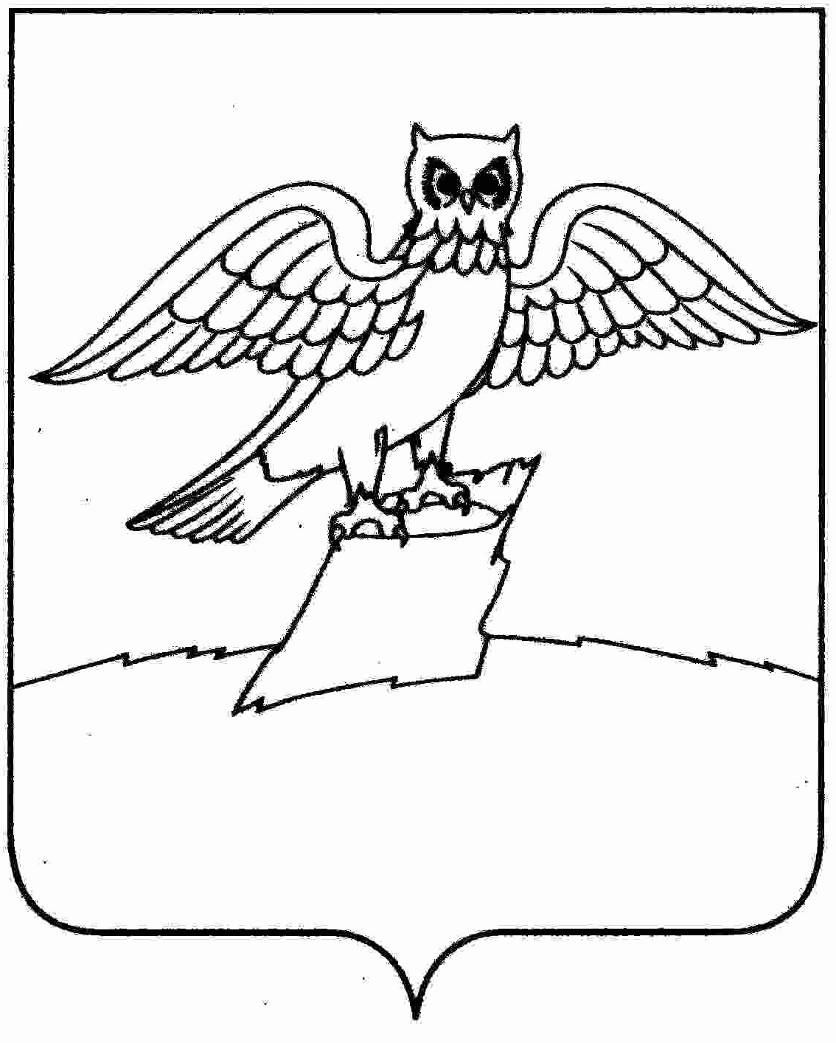 АДМИНИСТРАЦИЯ ГОРОДА КИРЖАЧКИРЖАЧСКОГО РАЙОНАП О С Т А Н О В Л Е Н И Е ___________                                                                                      №_______ Руководствуясь Федеральными законами от 06.10.2003 № 131-ФЗ «Об общих принципах организации местного самоуправления в Российской Федерации»,  от 21.12.1994 №69-ФЗ «О пожарной безопасности», от 22.07.2008 №123-ФЗ «Технический регламент о требованиях пожарной безопасности», Постановлением Правительства РФ от 16.09.2020 №1479 «Об утверждении Правил противопожарного режима в Российской Федерации»П О С Т А Н О В Л Я Ю:1. Утвердить Положение об обеспечении первичных мер пожарной безопасности на территории  города Киржач Киржачского района Владимирской области согласно приложению №1.2. Утвердить Положение о содержании, учете и проверке наружного противопожарного водоснабжения на территории   города Киржач Киржачского района Владимирской области согласно приложению №2.3. Утвердить Положение об организации обучения мерам пожарной безопасности населения   города Киржач Киржачского района Владимирской области согласно приложению №3.4. Утвердить Перечень первичных средств тушения пожаров и противопожарного инвентаря в помещениях и строениях, находящихся в собственности (пользовании) граждан согласно приложению №4.5. Установить, что приобретение первичных средств пожаротушения и противопожарного инвентаря осуществляется гражданами, являющимися собственниками (пользователями) помещений и строений, за счет собственных средств.6. Постановление администрации г. Киржач Киржачского района от 08.07.2019 №656 « Об  обеспечении  первичных средств пожарной безопасности в городе Киржач Киржачского района Владимирской области» считать утратившим силу. 7. Контроль за исполнением настоящего постановления возложить на заместителя главы администрации города Киржач по вопросам жизнеобеспечения.8. Настоящее постановление вступает в силу после официального опубликования (обнародования).Глава администрации                                                                          Н.В. Скороспелова                                                                                                             Приложение №1                                                                         к постановлению от __________№_______ПОЛОЖЕНИЕ об обеспечении первичных мер пожарной безопасности на территории   города Киржач Киржачского района Владимирской области
1. Общие положения1.1. Настоящее Положение определяет общие требования по обеспечению первичных мер пожарной безопасности в границах    города Киржач Киржачского района Владимирской области (далее – города).1.2. Органы местного самоуправления  города в пределах своей компетенции обеспечивают первичные меры пожарной безопасности на подведомственных территориях с привлечением населения к их проведению.1.3. Правовое регулирование отношений в сфере обеспечения первичных мер пожарной безопасности в границах города осуществляется в соответствии с Федеральными законами от 06.10.2003 № 131-ФЗ "Об общих принципах организации местного самоуправления в Российской Федерации", от 21.12.1994№ 69-ФЗ "О пожарной безопасности", от 22.07.2008 № 123-ФЗ "Технический регламент о требованиях пожарной безопасности",  Уставом города, настоящим Положением.2. Перечень первичных мер пожарной безопасности в границах города.Обеспечение первичных мер пожарной безопасности в границах города предусматривает проведение следующих мероприятий:2.1. Реализация полномочий органов местного самоуправления по решению вопросов организационно-правового, финансового, материально-технического обеспечения пожарной безопасности муниципального образования.2.2. Разработка и осуществление мероприятий по обеспечению пожарной безопасности муниципального образования и объектов муниципальной собственности, которые должны предусматриваться в планах и программах развития территории, обеспечение надлежащего состояния источников противопожарного водоснабжения, содержание в исправном состоянии средств обеспечения пожарной безопасности жилых и общественных зданий, находящихся в муниципальной собственности.2.3. Разработка и организация выполнения муниципальных целевых программ по вопросам обеспечения пожарной безопасности.2.4. Разработка плана привлечения сил и средств для тушения пожаров и проведения аварийно-спасательных работ на территории муниципального образования и контроль за его выполнением.2.5. Установление особого противопожарного режима на территории муниципального образования, а также дополнительных требований пожарной безопасности на время его действия.2.6. Обеспечение беспрепятственного проезда пожарной техники к месту пожара.2.7. Обеспечение связи и оповещения населения о пожаре.2.8. Организация обучения населения мерам пожарной безопасности и пропаганду в области пожарной безопасности, содействие распространению пожарно-технических знаний.2.9. Социальное и экономическое стимулирование участия граждан и организаций в добровольной пожарной охране, в том числе участия в борьбе с пожарами.3. Основные задачи обеспечения первичных мер пожарной безопасности в городе.Основными задачами органов местного самоуправления города по обеспечению первичных мер пожарной безопасности в границах города Киржач Киржачского района Владимирской области являются:3.1. Реализация мер пожарной безопасности в подведомственных организациях и на подведомственной территории (проведение месячников пожарной безопасности в наиболее пожароопасный период года, проведение опашек города, обеспечение проездов к любому объекту на территории города, обеспечение водоисточниками и наружным водоснабжением, содержание и контроль за содержанием в исправном состоянии средств обеспечения пожарной безопасности жилых и общественных зданий, находящихся в муниципальной собственности).3.2. Заключение соглашений (договоров) на тушение возгораний травы в весенне-летний период, содействие созданию подразделений пожарной охраны, финансируемых из средств бюджета, а также размещению на территории города объектов и сооружений государственной (ведомственной) противопожарной службы.3.3. Оказание помощи пожарной охране при выполнении возложенных на нее задач.3.4. Создание условий для привлечения населения к работам по предупреждению и тушению пожаров, а также для деятельности добровольной пожарной охраны.3.5. Организация проведения противопожарной пропаганды и обучение населения мерам пожарной безопасности на подведомственной территории.4. Полномочия органов местного самоуправления г. Киржач Киржачского района Владимирской области в области обеспечения первичных мер пожарной безопасности:4.1. Полномочия Совета народных депутатов г. Киржач:- утверждение целевых программных документов, касающихся вопросов обеспечения первичных мер пожарной безопасности в городе;- утверждение расходных обязательств бюджета города по финансированию первичных мер пожарной безопасности в границах города;- осуществление передачи муниципального имущества в установленном порядке в пользование организациям для осуществления деятельности в сфере обеспечения пожарной безопасности;- иные полномочия, установленные законодательством Российской Федерации, Владимирской области, муниципальными правовыми актами.4.2. Полномочия администрации г. Киржач:- установление на территории города особого противопожарного режима и дополнительных требований пожарной безопасности в случае повышения пожарной опасности, согласованных с противопожарной службой МЧС России;- принятие решения о создании и утверждение состава городской комиссии по предупреждению и ликвидации чрезвычайных ситуаций и обеспечению пожарной безопасности;- разработка целей, задач и порядка организации первичных мер пожарной безопасности;- профилактика пожарной безопасности в городе;- включение мероприятий по обеспечению пожарной безопасности в планы, схемы и программы развития территории города;- установление порядка привлечения сил и средств для тушения пожаров и проведения аварийно-спасательных работ на территории города; - информирование населения и оказание содействия органам государственной власти Владимирской области в информировании населения о принятых решениях по обеспечению первичных мер пожарной безопасности на территории города;- организация проведения противопожарной пропаганды и обучения населения, должностных лиц местного самоуправления, организаций первичным мерам пожарной безопасности;- создание условий для организации добровольной пожарной охраны, а также для участия граждан в обеспечении первичных мер пожарной безопасности в иных формах;- разработка и осуществление мероприятий по обеспечению пожарной безопасности (обеспечение надлежащего состояния источников и системы противопожарного водоснабжения, обеспечение пожарной безопасности муниципального жилищного фонда и муниципальных нежилых помещений);- оснащение муниципальных унитарных предприятий и муниципальных учреждений первичными средствами пожарной безопасности;- создание и организация деятельности  дежурно-диспетчерской службы;- формирование и размещение муниципальных заказов, связанных с обеспечением первичных мер пожарной безопасности;- иные полномочия, установленные законодательством Российской Федерации, Владимирской области, муниципальными правовыми актами.5. Проведение противопожарной пропаганды в городе и обучение населения мерам пожарной безопасности.Противопожарная пропаганда в городе и обучение населения мерам пожарной безопасности является одной из форм профилактики пожаров и недопущения гибели людей.Противопожарная пропаганда и обучение мерам пожарной безопасности по месту жительства осуществляется через:- тематические выставки и конкурсы;- средства печати - выпуск листовок, памяток; публикации в СМИ;- телевидение;- устную агитацию - доклады, лекции, беседы;- средства наглядной агитации;- собрания граждан.Обучение учащихся средних общеобразовательных школ и воспитанников дошкольных учреждений мерам пожарной безопасности осуществляется через:- преподавание в рамках уроков ОБЖ;- спортивные мероприятия по пожарно-прикладному спорту среди школьников;- экскурсии в пожарно-спасательные подразделения с показом техники и открытые уроки ОБЖ;- оформление уголков пожарной безопасности.Администрация города является  организатором и исполнителем мероприятий по противопожарной пропаганде и обучению населения мерам пожарной безопасности на территории города.Противопожарная пропаганда и обучение населения мерам пожарной безопасности на территории города проводится на постоянной основе.7. Права и обязанности граждан города в сфере обеспечения пожарной безопасностиГраждане города имеют право на:- защиту их жизни, здоровья и имущества в случае пожара;- возмещение ущерба, причиненного пожаром, в порядке, установленном действующим законодательством;- участие в установлении причин пожара, нанесшего ущерб их здоровью и имуществу;- получение информации по вопросам пожарной безопасности, в том числе в установленном порядке от органов управления и подразделений пожарной охраны;- участие в обеспечении пожарной безопасности, в том числе в установленном порядке в деятельности добровольной пожарной охраны.Граждане города обязаны:- соблюдать требования пожарной безопасности;- иметь в помещениях и строениях, находящихся в их собственности (пользовании), первичные средства тушения пожаров и противопожарный инвентарь в соответствии с правилами пожарной безопасности;- при обнаружении пожаров немедленно уведомлять о них пожарную охрану;- до прибытия пожарной охраны принимать посильные меры по спасению людей, имущества и тушению пожаров;- оказывать содействие пожарной охране при тушении пожаров;- выполнять предписания, постановления и иные законные требования должностных лиц государственного пожарного надзора;- не сжигать мусор, траву, сухие деревья в не установленных для этих целей местах;- предоставлять в порядке, установленном законодательством Российской Федерации, возможность должностным лицам государственного пожарного надзора проводить обследования и проверки своих помещений и строений, находящихся в их собственности (пользовании), в целях пожарного контроля.8. Права и обязанности организаций, предприятий и учреждений города в сфере обеспечения пожарной безопасностиРуководители организаций, предприятий и учреждений города имеют право:- создавать, реорганизовывать и ликвидировать в установленном порядке пожарные формирования, которые они содержат за счет собственных средств;- вносить в администрацию города предложения по обеспечению пожарной безопасности;- проводить работы по установлению причин и обстоятельств пожаров, происшедших на предприятиях;- получать информацию по вопросам пожарной безопасности, в том числе в установленном порядке от органов управления и подразделений пожарной охраны.Руководители организаций, предприятий и учреждений города обязаны:- соблюдать требования пожарной безопасности, а также выполнять предписания, постановления и иные законодательные требования должностных лиц государственного пожарного надзора и пожарной охраны;- разрабатывать и осуществлять меры по обеспечению пожарной безопасности;- проводить противопожарную пропаганду, а также обучать своих работников мерам пожарной безопасности;- включать в коллективный договор (соглашение) вопросы пожарной безопасности;- содержать в исправном состоянии системы и средства противопожарной защиты, включая первичные средства тушения пожаров, не допускать их использования не по назначению;- оказывать содействие пожарной охране при тушении пожаров, установлении причин и условий их возникновения и развития, а также при выявлении лиц, виновных в нарушении требований пожарной безопасности и возникновении пожаров;- представлять руководителю тушения пожара в установленном порядке при тушении пожара на территории предприятия необходимые силы и средства;- обеспечивать доступ должностным лицам пожарной охраны при осуществлении ими служебных обязанностей на территории, в здания, сооружения и иные объекты предприятий;- предоставлять по требованию должностных лиц государственного пожарного надзора сведения и документы о состоянии пожарной безопасности на предприятиях, в том числе о пожарной опасности производимой ими продукции, а также о происшедших на их территориях пожарах и их последствиях;- незамедлительно сообщать в пожарную охрану о возникших пожарах, неисправностях имеющихся систем и средств противопожарной защиты, об изменении состояния дорог и проездов.Руководители организаций, предприятий и учреждений в пределах своей компетенции осуществляют руководство системой пожарной безопасности на подведомственных объектах и несут персональную ответственность за соблюдение требований пожарной безопасности.8. На территории города запрещается использовать противопожарные расстояния между зданиями, сооружениями и строениями для складирования материалов, мусора, травы и иных отходов, оборудования и тары, строительства (размещения) зданий и сооружений, в том числе временных, для разведения костров, приготовления пищи с применением открытого огня (мангалов, жаровен и др.) и сжигания отходов и тары.9. На землях общего пользования города, а также на территориях частных домовладений, расположенных на территории города, запрещается разводить костры, использовать открытый огонь для приготовления пищи вне специально отведенных и оборудованных для этого мест, а также сжигать мусор, траву, листву и иные отходы, материалы или изделия, кроме мест и (или) способов, установленных органами местного самоуправления города.10. Правообладатели земельных участков (собственники земельных участков, землепользователи, землевладельцы и арендаторы земельных участков), расположенных в границах города  и правообладатели территорий ведения гражданами садоводства или огородничества для собственных нужд (далее - территории садоводства или огородничества) обязаны производить своевременную уборку мусора, сухой растительности и покос травы.11. На территориях общего пользования, прилегающих к жилым домам, садовым домам, объектам недвижимого имущества, относящимся к имуществу общего пользования садоводческого или огороднического некоммерческого товарищества, а также в лесах, лесопарковых зонах и на землях сельскохозяйственного назначения запрещается устраивать свалки горючих отходов.12. В период со дня схода снежного покрова до установления устойчивой дождливой осенней погоды или образования снежного покрова органы государственной власти, органы местного самоуправления, учреждения, организации, иные юридические лица независимо от их организационно-правовых форм и форм собственности, крестьянские (фермерские) хозяйства, общественные объединения, индивидуальные предприниматели, должностные лица, граждане Российской Федерации, иностранные граждане, лица без гражданства, владеющие, пользующиеся и (или) распоряжающиеся территорией, прилегающей к лесу, обеспечивают ее очистку от сухой травянистой растительности, пожнивных остатков, валежника, порубочных остатков, мусора и других горючих материалов на полосе шириной не менее 10 метров от леса либо отделяют лес противопожарной минерализованной полосой шириной не менее 0,5 метра или иным противопожарным барьером.13. Правообладатели земельных участков обеспечивают надлежащее техническое содержание (в любое время года) дорог, проездов и подъездов к зданиям, сооружениям, строениям и наружным установкам, открытым складам, наружным пожарным лестницам и пожарным гидрантам, резервуарам, естественным и искусственным водоемам, являющимся источниками наружного противопожарного водоснабжения.14. Финансирование мер по реализации полномочий администрации городапожарной безопасности.Финансовое обеспечение мер первичной пожарной безопасности в границах города является расходным обязательством города Киржач Киржачского района, а также учреждений и организаций, объекты которых расположены на территории городского округа.Финансирование первичных мер пожарной безопасности в границах города осуществляется в пределах средств, предусмотренных на указанные цели в местном бюджете и в бюджетах учреждений и организаций, осуществляющих деятельность на территории города.За счет средств бюджета города осуществляются расходы, связанные с реализацией полномочий на:- проведение противопожарной пропаганды и обучение населения города мерам пожарной безопасности;- информирование населения о принятых администрацией города решениях по обеспечению пожарной безопасности и содействие распространению пожарно-технических знаний;- содержание в исправном состоянии средств обеспечения пожарной безопасности жилых и общественных зданий, находящихся в муниципальной собственности;- обучение должностных лиц администрации города по вопросам предупреждения и ликвидации чрезвычайных ситуаций;- проведение учений и тренировок в масштабах города;- иные расходы, предусмотренные действующим законодательством Российской Федерации и Владимирской области.За счет средств учреждений и организаций города осуществляются мероприятия первичной пожарной безопасности на объектах, принадлежащих (подведомственных) этим учреждениям и организациям.                                                                                                                   Приложение №2                                                                         к постановлению от ____________№_______ПОЛОЖЕНИЕ  о содержании, учете и проверке наружного противопожарного водоснабжения на территории   города  Киржач Киржачского района Владимирской области1. Общие положения.1.1. Настоящее Положение действует на всей территории города Киржач Киржачского района Владимирской области (далее – город) и обязательно для исполнения организациями, осуществляющими поставку коммунальных услуг по водоснабжению, обслуживающими город (далее - организация), а также всеми абонентами, имеющими источники противопожарного водоснабжения независимо от их ведомственной принадлежности и организационно - правовой формы.1.2. Наружное противопожарное водоснабжение это хозяйственно - питьевой водопровод с расположенными на нём пожарными гидрантами, пожарные водоёмы, водонапорные башни, а также другие естественные и искусственные источники воды, вода из которых используется для пожаротушения, независимо от их ведомственной принадлежности и организационно - правовой формы.1.3. Ответственность за техническое состояние источников противопожарного водоснабжения и установку указателей несёт организация или абонент, в ведении которого они находятся.1.4. Подразделения пожарной охраны имеют право на беспрепятственный въезд на территорию предприятий и организаций для заправки водой, необходимой для тушения пожаров, а также для осуществления проверки технического состояния источников противопожарного водоснабжения.2. Техническое состояние, эксплуатация и требования к источникам противопожарного водоснабжения. 2.1. Постоянная готовность источников противопожарного водоснабжения для успешного использования их при тушении пожаров обеспечивается проведением основных подготовительных мероприятий:- качественной приёмкой всех систем водоснабжения по окончании их строительства, реконструкции и ремонта;- точным учётом всех источников противопожарного водоснабжения;- систематическим контролем за состоянием источников воды;- периодическим испытанием водопроводных сетей на водоотдачу (1 раз в год);- своевременной подготовкой источников противопожарного водоснабжения к условиям эксплуатации в весенне-летний и осенне-зимний периоды.2.2. Источники противопожарного водоснабжения должны находиться в исправном состоянии и оборудоваться указателями в соответствии с нормами пожарной безопасности. Ко всем источникам противопожарного водоснабжения должен быть обеспечен подъезд шириной не менее 3,5 м.2.3. Свободный напор в сети противопожарного водопровода низкого давления (на поверхности земли) при пожаротушении должен быть не менее 10 м.2.4. Водонапорные башни должны быть оборудованы патрубком с пожарной полугайкой (диаметром 77мм) для забора воды пожарной техникой и иметь подъезд с твердым покрытием шириной не менее 3,5м.2.5. Пирсы должны иметь прочное боковое ограждение высотой 0,7 - 0,8м. Со стороны источника воды на площадке укрепляется упорный брус толщиной 25 см. Ширина пирса должна обеспечивать свободную установку двух пожарных автомобилей. Для разворота их перед пирсом устраивают площадку с твердым покрытием размером 12x12 м. Высота площадки пирса над самым низким уровнем воды не должна превышать 5 м. Глубина воды у пирса должна быть не менее 1 м. В зимнее время при замерзании воды прорубается прорубь размером 1x1 м, а пирс очищается от снега и льда.2.6. В помещениях насосных станций объекта вывешивается общая схема противопожарного водоснабжения и схема обвязки насосов. Порядок включения насосов - повысителей должен определяться инструкцией.2.7. Электроснабжение предприятия должно обеспечивать бесперебойное питание электродвигателей пожарных насосов.2.8. Задвижки с электроприводом, установленные на обводных линиях водомерных устройств, проверяются на работоспособность не реже двух раз в год, а пожарные насосы - ежемесячно.2.9. Источники противопожарного водоснабжения допускается использовать только при тушении пожаров, проведении занятий, учений и проверке их работоспособности.3. Учет и порядок проверки противопожарного водоснабжения. 3.1. Руководители организаций, а также абоненты обязаны вести строгий учет и проводить плановые совместные с подразделениями Федеральной противопожарной службы проверки имеющихся в их ведении источников противопожарного водоснабжения.3.2. С целью учета всех источников воды, которые могут быть использованы для тушения пожара, организации и абоненты совместно с Федеральной противопожарной службой не реже одного раза в пять лет проводят инвентаризацию противопожарного водоснабжения.3.3. Проверка противопожарного водоснабжения производится 2 раза в год: в весенне - летний (с 15 апреля по 15 мая) и осенне – зимний (с15 сентября по 15 октября) периоды.3.4. При проверке пожарного гидранта устанавливается:- наличие на видном месте указателя установленного образца;- возможность беспрепятственного подъезда к пожарному гидранту;- состояние колодца и люка пожарного гидранта, производится очистка его от грязи, льда и снега;- работоспособность пожарного гидранта посредством пуска воды с установкой пожарной колонки;- герметичность и смазка резьбового соединения и стояка;- работоспособность сливного устройства;- наличие крышки гидранта.3.5. При проверке пожарного водоема устанавливается:- наличие на видном месте указателя установленного образца;- возможность беспрепятственного подъезда к пожарному водоему;- степень заполнения водой и возможность его пополнения;- наличие площадки перед водоемом для забора воды;- герметичность задвижек (при их наличии);- наличие проруби при отрицательной температуре воздуха (для открытых водоемов).3.6. При проверке пожарного пирса устанавливается:- наличие на видном месте указателя установленного образца;- возможность беспрепятственного подъезда к пожарному пирсу;- наличие площадки перед пирсом для разворота пожарной техники;- визуальным осмотром состояние несущих конструкций, покрытия, ограждения, упорного бруса и наличие котлована для забора воды.3.7. При проверке других приспособленных для целей пожаротушения источников водоснабжения устанавливается наличие подъезда и возможность забора воды в любое время года.4. Инвентаризация противопожарного водоснабжения.4.1. Инвентаризация противопожарного водоснабжения проводится не реже одного раза в пять лет.4.2. Инвентаризация проводится с целью учета всех источников воды, которые могут быть использованы для тушения пожаров и выявления их состояния и характеристик.4.3. Для проведения инвентаризации водоснабжения распоряжением администрации города создается межведомственная комиссия, в состав которой входят: представители отдела ЖКХ МКУ «Управление городским хозяйством» г. Киржач Киржачского района Владимирской области,  отдела по ГО и ЧС администрации города Киржач Киржачского района Владимирской области,   федеральной пожарной охраны, органа государственного пожарного надзора.  4.4. Комиссия путем детальной проверки каждого источника воды уточняет:- вид, численность и состояние источников противопожарного водоснабжения, наличие подъездов к ним;- причины сокращения количества источников воды;- диаметры водопроводных магистралей, участков, характеристики сетей, количество водопроводных вводов;- наличие насосов - повысителей, их состояние;- выполнение планов замены пожарных гидрантов (пожарных кранов),- строительства новых водоемов, пирсов, колодцев.4.5. Все гидранты проверяются на водоотдачу.4.6. По результатам инвентаризации составляется акт инвентаризации и ведомость учета состояния источников воды.5. Ремонт и реконструкция противопожарного водоснабжения.5.1. Организации, а также абоненты, в ведении которых находится неисправный источник противопожарного водоснабжения, обязаны в течение 10 дней после получения сообщения о неисправности произвести ремонт источника воды. В случае проведения капитального ремонта или замены источника воды сроки согласовываются с федеральной противопожарной службой.5.2. Реконструкция водопровода производится на основании проекта, разработанного проектной организацией и согласованного с территориальными органами государственного пожарного надзора.5.3. Технические характеристики противопожарного водопровода после реконструкции не должны быть ниже предусмотренных ранее.5.4. Заблаговременно, за сутки до отключения пожарных гидрантов или участков водопроводной сети для проведения ремонта или реконструкции, а в случае технологической аварии немедленно, руководители организаций или абоненты, в ведении которых они находятся, обязаны в установленном порядке уведомить администрацию города и подразделения местной пожарной охраны о невозможности использования пожарных гидрантов из-за отсутствия или недостаточности напора воды, при этом предусматривать дополнительные мероприятия, компенсирующие недостаток воды на отключенных участках.5.5. После реконструкции водопровода производится его приёмка комиссией и испытание на водоотдачу.6. Особенности эксплуатации противопожарного водоснабжения в зимних условиях.6.1. Ежегодно в октябре - ноябре производится подготовка противопожарного водоснабжения к работе в зимних условиях, для чего необходимо:- произвести откачку воды из колодцев и гидрантов;- проверить уровень воды в водоёмах, исправность  запорной арматуры;- произвести очистку от снега и льда подъездов к пожарным источника воды;- осуществить смазку стояков пожарных гидрантов.6.2. В случае замерзания стояков пожарных гидрантов необходимо принимать меры к их отогреванию и приведению в рабочее состояние.БРАЗОВАНИЕ                                Приложение №3                                                                         к постановлению от _________№ ______ПОЛОЖЕНИЕоб организации обучения мерам пожарной безопасности населения   города Киржач Киржачского района Владимирской области.I. Общие положения.1. Настоящее Положение разработано в соответствии с Конституцией Российской Федерации, Федеральным законом от 01.01.2001 «О пожарной безопасности», Правилами пожарной безопасности в Российской Федерации (ППБ-01-03), утвержденными приказом МЧС России , нормами пожарной безопасности «Обучение мерам пожарной безопасности работников организаций», утвержденными приказом МЧС России ,   и иными нормативными правовыми актами, регулирующими отношения в области пожарной безопасности.2. Положение устанавливает единые требования к организации обучения населения города мерам пожарной безопасности (далее - обучение населения мерам пожарной безопасности), определяет основные цели и задачи обучения населения мерам пожарной безопасности, а также группы населения, периодичность, формы и методы обучения населения мерам пожарной безопасности, способам защиты от опасных факторов пожара и правилам поведения в условиях пожара.3. Обучение и инструктаж по пожарной безопасности носит непрерывный многоуровневый характер и проводится в жилищном фонде, в организациях независимо от организационно-правовых форм (далее - организации), а также при совершенствовании знаний в процессе трудовой деятельности.4. Порядок осуществления противопожарной пропаганды, обучения населения мерам пожарной безопасности, в том числе в муниципальных учреждениях, государственном, муниципальном и частном жилищном фонде, в гаражных, дачных и иных специализированных потребительских кооперативах и товариществах, устанавливается муниципальными правовыми актами в соответствии с настоящим Положением.5. Ответственность за организацию и своевременность обучения мерам пожарной безопасности и проверку знаний требований пожарной безопасности работников организаций несет работодатель (уполномоченное им лицо) в соответствии с законодательством Российской Федерации.6. Контроль за организацией обучения мерам пожарной безопасности работников организаций осуществляют органы государственного пожарного надзора.7. Финансовое обеспечение деятельности органов местного самоуправления по ведению противопожарной пропаганды и обучению населения мерам пожарной безопасности осуществляется за счет средств, предусмотренных на эти цели в бюджете города на очередной финансовый год, организаций - за счет собственных средств.8. Настоящее Положение не отменяет установленных соответствующими правилами специальных требований к порядку проведения обучения, инструктажа и проверки знаний персонала, обслуживающего объекты, подконтрольные органам государственного пожарного надзора.II. Цели, задачи и формы обучения мерам пожарной безопасности.9. Основными целями и задачами обучения населения мерам пожарной безопасности являются:соблюдение и выполнение гражданами требований пожарной безопасности в различных сферах деятельности;освоение гражданами порядка действий при возникновении пожара, способов защиты от опасных факторов пожара, правил применения первичных средств пожаротушения и оказание пострадавшим на пожаре первой медицинской помощи;снижение числа пожаров и степени тяжести последствий от них;развитие системы обучения населения города мерам пожарной безопасности на основе единства принципов, форм и методов обучения;формирование необходимого организационного, информационного, ресурсного и кадрового обеспечения системы обучения мерам пожарной безопасности, совершенствование механизмов распространения успешного опыта государственного управления в указанной сфере;повышение эффективности взаимодействия органов местного самоуправления, организаций и населения по обеспечению пожарной безопасности на территории города;обеспечение целенаправленности, плановости и непрерывности процесса обучения населения мерам пожарной безопасности;совершенствование форм и методов противопожарной пропаганды.10. Обучение мерам пожарной безопасности проходят:совершеннолетние граждане, состоящие в трудовых отношениях (далее - работающее население);совершеннолетние граждане, не состоящие в трудовых отношениях (далее - неработающее население), за исключением лиц, находящихся в местах лишения свободы, в специализированных стационарных учреждениях здравоохранения или социального обслуживания;лица, обучающиеся в образовательных учреждениях (далее - обучающиеся).11. Обучение мерам пожарной безопасности проводится в форме:обучения мерам пожарной безопасности по специальным программам;противопожарной пропаганды;противопожарных инструктажей;учений и тренировок по отработке практических действий при пожарах;самостоятельного изучения требований пожарной безопасности и порядка действий при возникновении пожара.12. Обучение мерам пожарной безопасности по специальным программам осуществляется с отрывом от производства в образовательных учреждениях пожарно-технического профиля, учебных центрах федеральной противопожарной службы МЧС России, учебно-методических центрах по гражданской обороне и чрезвычайным ситуациям субъектов Российской Федерации, территориальных подразделениях Государственной противопожарной службы МЧС России, в организациях, оказывающих в установленном порядке услуги по обучению населения мерам пожарной безопасности.Воспитанников дошкольных образовательных учреждений знакомят с правилами пожарной безопасности в процессе учебно-воспитательных занятий.13. Противопожарную пропаганду проводят органы местного самоуправления, службы МЧС России и организации.Противопожарная пропаганда осуществляется через средства массовой информации, посредством издания и распространения специальной литературы и рекламной продукции, оборудования противопожарных уголков и стендов, устройства тематических выставок, смотров, конкурсов и использования других, не запрещенных законодательством Российской Федерации, форм информирования населения.14. Обучение граждан в форме противопожарного инструктажа проводится по месту их работы (учебы), постоянного или временного проживания с целью ознакомления с требованиями утвержденных в установленном порядке нормативных документов по пожарной безопасности, а также с правилами поведения при возникновении пожара и применения первичных средств пожаротушения.Противопожарный инструктаж граждан при всех видах трудовой и учебной деятельности, связанной с производством, хранением, обращением, транспортировкой взрывопожароопасных веществ и материалов, проводится перед началом работ (занятий) одновременно с инструктажем по охране труда и технике безопасности.Противопожарный инструктаж граждан проводится при вступлении их в жилищные, гаражные, дачные и иные специализированные потребительские кооперативы, садово-огороднические товарищества, товарищества собственников жилья, а также при предоставлении гражданам жилых помещений по договорам социального найма, найма специализированного жилого помещения.15. Обучение граждан мерам пожарной безопасности в форме противопожарного инструктажа проводят:по месту жительства, месту пребывания - работники управляющих организаций (в многоквартирных домах), работники или члены правлений товариществ собственников жилья, жилищных кооперативов, представители органов территориального общественного самоуправления, прошедшие обучение пожарно-техническому минимуму;в садоводческих обществах - члены садоводческих обществ, прошедшие обучение пожарно-техническому минимуму.16. Тренировки персонала объектов с массовым пребыванием людей (50 и более человек) по обеспечению безопасной и быстрой эвакуации людей проводятся не реже одного раза в шесть месяцев.III. Организация обучения мерам пожарной безопасности.17. Обучение работающего населения предусматривает:проведение противопожарного инструктажа и занятий по месту работы, повышение уровня знаний рабочих, руководителей и специалистов организаций при всех формах их подготовки, переподготовки и повышения квалификации;проведение лекций, бесед, просмотр учебных фильмов на противопожарные темы;привлечение на учения и тренировки в организациях и по месту проживания;самостоятельное изучение требований пожарной безопасности и порядка действий при возникновении пожара.18. Виды, периодичность, продолжительность и порядок обучения, а также форма контроля знаний по пожарной безопасности определяются руководителем организации или уполномоченным им лицом на основе утвержденных в установленном порядке специальных программ, требований норм пожарной безопасности «Обучение мерам пожарной безопасности работников организаций», утвержденных приказом МЧС России, а также с учетом отраслевой (межотраслевой) нормативно-технической документации, исходя из характера профессии, вида и специфики работ. Перечень работ и профессий, по которым обучение проводится по специальным программам (в том числе по программам пожарно-технического минимума) и требуется проверка знаний, утверждается приказом руководителя организации.19. Для проведения обучения и проверки знаний работников в организациях могут привлекаться организации, оказывающие в установленном порядке услуги по обучению населения мерам пожарной безопасности. Занятия, как правило, должны проводиться в специально оборудованных кабинетах (помещениях) с использованием современных технических средств обучения и наглядных пособий (плакатов, натурных экспонатов, макетов, моделей, кинофильмов, видеофильмов, диафильмов и т. п.). О прохождении обучения делается запись в личной карточке работника, проведение инструктажа регистрируется в журнале учета проведения инструктажа по пожарной безопасности (приложение к настоящему Положению) с обязательной подписью инструктируемого и инструктирующего, а также указанием даты проведения инструктажа. Результаты проверки знаний оформляются протоколом.IV. Организация обучения мерам пожарной безопасности нераотающего населения.20. Обучение неработающего населения предусматривает:проведение не реже одного раза в год противопожарного инструктажа по месту проживания с регистрацией в журнале учета проведения инструктажа по пожарной безопасности  с обязательной подписью инструктируемого и инструктирующего, а также проставлением даты проведения инструктажа;проведение лекций, бесед на противопожарные темы;привлечение на учения и тренировки по месту проживания;самостоятельное изучение пособий, памяток, листовок и буклетов, прослушивание радиопередач и просмотр телепрограмм по вопросам пожарной безопасности.21. Обучение в образовательных учреждениях предусматривает:проведение занятий в рамках общеобразовательных и профессиональных образовательных программ, согласованных с территориальным подразделением федерального органа исполнительной власти, уполномоченного на решение задач в области пожарной безопасности, с учетом вида и типа образовательного учреждения;участие в обеспечении первичных мер пожарной безопасности;участие в дружинах юных пожарных;проведение лекций, бесед, просмотр учебных фильмов на противопожарные темы;проведение тематических вечеров, конкурсов, викторин и иных мероприятий, проводимых во внеурочное время;проведение не реже одного раза в год противопожарного инструктажа обучающихся, проживающих в общежитиях образовательных учреждений;проведение противопожарного инструктажа перед началом работ (занятий), связанных с обращением взрывопожароопасных веществ и материалов, проведением культурно-массовых и других мероприятий, для которых установлены требования пожарной безопасности;участие в учениях и тренировках по эвакуации из зданий образовательных учреждений, общежитий.                                                                                                                         Приложение №4                                                                         к постановлению от __________№________
ПЕРЕЧЕНЬпервичных средств тушения пожаров и противопожарного инвентаря в помещениях и строениях, находящихся в собственности (пользовании) граждан Об обеспечении первичных средств пожарной безопасности на территории города Киржач Киржачского района Владимирской области№ п/пНаименования первичных средств тушения и противопожарного инвентаряколичествоДля квартиры многоэтажного жилого дома (комнаты в общежитии)Для квартиры многоэтажного жилого дома (комнаты в общежитии)Для квартиры многоэтажного жилого дома (комнаты в общежитии)1.Огнетушитель углекислый или порошковый объемом не менее 2 литров1 шт.2.Противопожарное полотно размером 1 x 1 м.1 шт.3.Ведро1 шт.Для индивидуального жилого домаДля индивидуального жилого домаДля индивидуального жилого дома1.Огнетушитель углекислый или порошковый объемом не менее 5 литров1 шт.2.Противопожарное полотно размером 1 x 1 м.1 шт.3.Емкость с водой объемом 200 литров (в летнее время)1 шт.4.Ведро2 шт.5.Топор1 шт.6.Лопата1 шт.7.Лестница1 шт.Для индивидуального гаражаДля индивидуального гаражаДля индивидуального гаража1.Огнетушитель углекислый или порошковый объемом не менее 5 литров1 шт.2.Противопожарное полотно размером 1 x 1 м.1 шт.3.Ведро1 шт.4.Лопата1 шт.5.Топор1 шт.6.Ящик с песком1 шт.